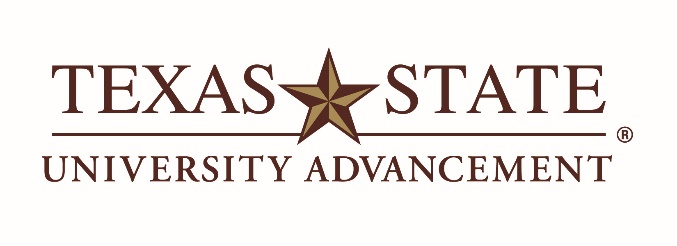 UA Email Signature Block InstructionsYour email signature is the perfect opportunity to share meaningful information that is consistent with the University Advancement Division and university’s brand.Signature Block ElementsFour Design OptionsYou can simply copy/paste one of these email templates and replace with your own information. Please choose either the text only option or one of the three logo options. Do not change the logo elements or copy and paste from another source, please copy and paste directly from below for size consistency. 
University Advancement serves the university community to advance, support, and sustain the innovative mission and strategic ambitions of Texas State through comprehensive engagement and philanthropic partnerships.In the logo options signatures, you can also add or delete degrees, licenses, certifications, social handles, ally, veteran status, etc.TXSTUniversity Advancement serves the university community to advance, support, and sustain the innovative mission and strategic ambitions of Texas State through comprehensive engagement and philanthropic partnerships.TXST NEXTUniversity Advancement serves the university community to advance, support, and sustain the innovative mission and strategic ambitions of Texas State through comprehensive engagement and philanthropic partnerships.NEXT emblemUniversity Advancement serves the university community to advance, support, and sustain the innovative mission and strategic ambitions of Texas State through comprehensive engagement and philanthropic partnerships.If you have any problems, contact Flisa or Martha for assistance.RequiredOptional•	Full name•	Title•	Department/unit/office•	Texas State University•	Unit web address or txst.edu (linked)•	UA Vision statement•	Pronouns (e.g., she/her/hers, they/them/theirs)•	Address•	Phone number(s)•	Fax•	Office Location/Hours•	Professional degrees, licenses, or certifications•	Social media handles or brand hashtags (text only, no icons)•	Veteran status, ally status, etc. (text only, no graphics)•	University logo (three options, see below)Text Formatting: All text, except for URLs, should be black. This is the most accessible option across devices, email clients, and dark/light modes.•	Name: Calibri Bold, 14 pt.•	Texas State University and URLs: Calibri Bold, 10 pt.•	Everything else: Calibri Regular, 10 pt.Logo Usage:If you choose to include a logo, download one of the three provided options on this page, and attached to the email. Do not use the UA division or department logo in your email signature.Note: Depending on the recipient’s email client and provider, images embedded into email signatures may not be supported, may display incorrectly, or may appear broken.Instructions for Outlook for WindowsSelect your template and replace with your information. Make sure you are following the text formatting recommendations. In the menu bar, go to File > Options.Click on the Mail option.Click on Signatures and then New to create a signature.Copy your new signature block and place cursor in the upper left corner of box and paste in the space. Make sure to hyperlink UA web address.Click OK to save.Instructions for Outlook for MACSelect your template and replace with your information. Make sure you are following the text formatting recommendations.In the menu bar, go to Outlook > Preferences.Click on the Signatures option.Click Edit to create a new signature.A pop-up should open, allowing you to create your signature. Copy your new signature block and place cursor in the upper left corner of box and paste in the space.Make sure to hyperlink UA web address.Close pop-up screen to save.Text Only
Jordan Bobcat DirectorUniversity AdvancementTexas State Universityua.txstate.edu/nextisnow 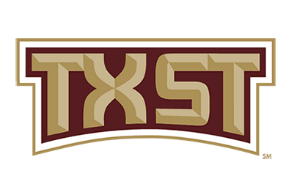 Jane Bobcat, Ph.D. (she/her/hers)ProfessorUniversity AdvancementTexas State UniversityO: 512.245.5555 | C: 512.555.555ua.txstate.edu/nextisnow 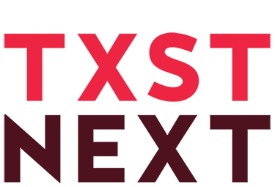 Jordan Bobcat (they/them/theirs)DirectorUniversity AdvancementTexas State UniversityJCK 960, 601 University Dr.
O: 512.245.5555 | C: 512.555.555
ua.txstate.edu/nextisnow 
I’m an ALLY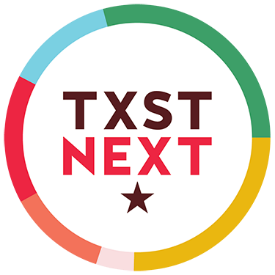 Jane Bobcat, CFREDirectorUniversity AdvancementTexas State UniversityO: 512.245.5555 | C: 512.555.555@TXSTalumni ua.txstate.edu/nextisnow 